معاونین محترم آموزشی دانشگاهها، مراکز و موسسات آموزش عالی کشوربا سلام و احترام،با توجه به برگزاری نیمسال تابستان سال 1399 به صورت غیرحضوری در دانشگاه صنعتی خواجه نصیرالدین طوسی، خواهشمند است دستور فرمایید اقدام مقتضی جهت اطلاعرسانی به دانشجویان در این زمینه انجام پذیرد. لازم به توضیح است کلیهی اطلاعات در خصوص تقویم آموزشی، برنامه هفتگی، شهریه و راهنمای ثبت نام متعاقباً در پایگاه اطلاعرسانی این دانشگاه به آدرس www.kntu.ac.ir و همچنین مدیریت خدمات آموزشی به آدرس www.amozesh.kntu.ac.ir  منتشر خواهد شد.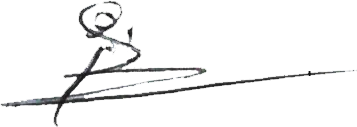 